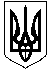 СМОЛІНСЬКА СЕЛИЩНА РАДАНОВОУКРАЇНСЬКОГО РАЙОНУ КІРОВОГРАДСЬКОЇ ОБЛАСТІВИКОНАВЧИЙ КОМІТЕТРІШЕННЯ30 вересня 2021 року							№ 152Про надання дозволу на будівництво ліній колективногодоступу (ЛКД) ПрАТ «Київстар»Відповідно до пункту 12 статті 31 Закону України «Про місцеве самоврядування в Україні», розглянувши лист ПрАТ «Київстар» від 27.09.2021 вх.02-36/2049, з метою покращення якості надання телекомунікаційних послуг населенню,В И Р І Ш И В:Надати дозвіл на будівництво ЛКД ПрАТ «Київстар», які будуть розташовані у кожному під’їзді наступних багатоквартирних будинків:вулиця Казакова 3,9,11,12,13,19;вулиця Шкільна 2,4,6;вулиця Будівельників 5,7,9,13,за умови погодження з ТОВ «ГУДЕКС ЕКОСЕРВІС», та начальником відділу ЖКГ, земельного господарства, архітектури та благоустрою Смолінської селищної ради.Контроль за виконанням цього рішення покласти на заступника селищного голови з питань діяльності виконавчих органів Смолінської селищної ради Бойка В.В. Селищний голова 								Микола МАЗУРА 